ПРЕГОВАРАЧКИ ПОСТУПАК БЕЗ ОБЈАВЉИВАЊА ПОЗИВА ЗА ПОДНОШЕЊЕ ПОНУДАЈН бр. 38/2018404-02-144/5/2018-22Укупно 31 странадецембар 2018. годинеНа основу чл. 36. ст. 1. тач. 2) и 61. Закона о јавним набавкама („Сл. гласник РС” бр. 124/12,14/15, и 68/15 у даљем тексту: Закон), чл. 5. Правилника о обавезним елементима конкурсне документације у поступцима јавних набавки и начину доказивања испуњености услова („Сл. гласник РС” бр. 86/2015), Мишљења Управе за јавне набавке број 404-02-5245/18 од 21.12.2018. године, за јавну набавку број 38/2018 - Доградња и модификација софтвера за дечије и родитељске додатке у  складу са одредбама Закона о изменама и допуна Закона о финансијској подршци породици са децом („Сл. Гл.“ РС број 50/2018), и на основу Одлуке о покретању поступка јавне набавке 38/2018 број: 404-02-144/1/2018-22 од 27. децембра 2018. године и Решења о образовању комисије за јавну набавку 38/2018 број: 404-02-144/2/2018-22 од 27. децембра 2018.  године, припремљена је:КОНКУРСНА ДОКУМЕНТАЦИЈАЈавна набавка услуга - Доградња и модификација софтвера за дечије и родитељске додатке у  складу са одредбама Закона о изменама и допуна Закона о финансијској подршци породици са децом („Сл. Гл.“ РС број 50/2018),  ЈН бр. 38/2018 У ПРЕГОВАРАЧКОМ ПОСТУПКУ БЕЗ ОБЈАВЉИВАЊА ПОЗИВА ЗА ПОДНОШЕЊЕ ПОНУДА Конкурсна документација садржи:I   ОПШТИ ПОДАЦИ О ЈАВНОЈ НАБАВЦИ 1. Подаци о наручиоцуНаручилац: Министарство за рад, запошљаваље, борачка и социјална питањаАдреса наручиоца: Београд, Немањина 22-26Интернет страница наручиоца: www.minrzs.gov.rs Врста наручиоца: Орган државне управе2. Врста поступка јавне набавкеПредметна јавна набавка се спроводи у преговарачком поступку без објављивања позива за подношење понуда, у складу са Законом и подзаконским актима којима се уређују јавне набавке. 3. Основ за примену преговарачког поступка без објављивања позива за подношење понуда: Министарство за рад, запошљавање, борачка и социјална питања, користи у свом раду рачунарски програм ДБДД за исплату дечијих додатака и родитељских додатака који се састоји од централне апликације (ДДРД, апликације за размену података између централне и локалне апликације (ИЛАОЛА), и локалне апликације (ДДЛА).На основу уговора о јавној набавци услуга за модификацију постојећег апликативног решења за ДД и РД (дечији додатак и родитељски додатак), по добијеном мишљењу Управе за јавне набавке о оправданости примене преговарачког поступка, број:404-02-27/10/2018-22 од 05.06.2018. године,404-02-27/11/2018-22 од 20.07.2018. године,извршене су потребне модификације, доградње и израда нових модула, у складу са Законом о финансијској подршци породици са децом  од 17. децембра 2017. године („Сл. Гл.“ РС број 113/2017), где је давалц услуге,  у складу са чланом 36. став 1. тачка 2. односно тачка 5. закона о јавним набавкама,  била  Онора д.о.о. Београд,Након доношења Закона о изменама и допунама Закона о финансијској подршци породици са децом од 29. јуна 2018. године („Сл. гласник РС“ број 50/2018) није могуће спровести  предвиђене исплате припадајућих накнада без целовите и поуздане софтверске подршке, те наручилац има потребу за уговарањем услуга модификације и доградње  предметног софтвера.Предметна услуга обухвата усклађивање обрачуна накнаде зараде са изменама члана 13. и усклађивање поступка за одређивање осталих накнада са изменама и допунама чланова 17. – 19.  наведеног закона.Због наведеног, неопходно је спровести јавну набавку услуга у преговарачком поступку без објављивања позива за подношење понуда, у складу са чланом 36. став 1. тачка 2. Закона о јавним набавкама, коју због техничких и разлога повезаних са заштитом искључивих права, као и из разлога кратког рока до пуне и поуздане оперативности предметног софтвера, може извршити само наведени  добављач.Онора д.о.о. Београд, је доставила:Потврду о уношењу у евиденцију и депоновању ауторских дела и предмета сродних права, 990 број: 2014/127-А-2013/0287 од 16.01.2014. године – Завод за интелектуалну својину РС Изјаву дату  под моралном, материјалном и кривичном  одговорношћу да је искључиви носилац ауторског права над изворним кодом рачунарског програма ДБДД за исплату дечијих и родитељских додатака који се састоји од централне апликације (ДДРД), апликације за размену података између централне и локалне апликације (ИЛАОЛА) и локалне апликације (ДДЛА), а да то право није пренео на друга лица.Наручилац је Управи за јавне набавке поднео захтев за мишљење о основаности примене преговарачког поступка, од које је добио позитивно Мишљење, бр. 404-02-5245/18 од 21.12.2018. године.4. Контакт (лице или служба) Богољуб Станковић Е - mail адреса: bogoljub.stankovic@minrzs.gov.rsII  ПОДАЦИ О ПРЕДМЕТУ ЈАВНЕ НАБАВКЕ1. Врста предмета јавне набавке: Услуге2. Број и назив: ЈН бр. 38/2018 - Доградња и модификација софтвера за дечије и родитељске додатке у  складу са одредбама Закона о изменама и допуна Закона о финансијској подршци породици са децом („Сл. Гл.“ РС број 50/2018)3. Назив и шифра из ОРН: 72262000 - Услуге израде софтвера72267000 - Услуге одржавања и поправке софтвера4. Процењена вредност је:  4.500.000,00 без ПДВ.5. Рок за извршење услуга у целости: Петнаест дана од дана потписивања уговора.Место испоруке/извршења: Одељење за информатику, Македонска 4, Београд  III  ТЕХНИЧКЕ КАРАКТЕРИСТИКЕ (СПЕЦИФИКАЦИЈА ПРЕДМЕТА НАБАВКЕ)Доградња и модификација софтвера за дечије и родитељске додатке у  складу са одредбама Закона о изменама и допуна Закона о финансијској подршци породици са децом („Сл. Гл.“ РС број 50/2018), подразумева (техничка спецификација):Усклађивање обрачуна накнаде зараде са изменама члана 13. Закона о финансијској подршци породици са децом ( Сл. гласник  50/2018)Усклађивање поступка за одређивање осталих накнада са изменама и допунама чланова 17.- 19.  Закона о финансијској подршци породици са децом ( Сл. гласник  50/2018)Измене поступка у вези са остваривањем права на родитељски додатак и то:Измена и проширење захтева додатним подацима,Усклађивање обрачуна са продуженим периодом исплате за треће и четврто дете,Додавање функционалности за прекид исплате по решењима у посебним случајевима,Додавање функционалности  за наставак исплате по решењу истом или другом лицу,Додавање функционалности за једнократну исплату под посебним условима иДодавање функционалности за администрирање посебним условима за остваривање права као што су провера вакцинације за сву децу корисника укључујући и дете за које је остварен родитељски додатак,  провера редовног похађања предшколске установе или школе за децу школског узраста и провера пребивалишта детета за које је право остварено.Додавање функционалности у вези са масовном обрадом школских потврда као што су припрема фајлова са подацима о деци за слање школама, могућност потврде уноса више школских потврда истовремено.Додавање функционалности за потребе вођења статистике о учинку општинских органа о броју обрађених захтева по правима и обрађивачима и слично.Додавање функционалности за обезбеђивање могућности за приступ апликацији у случају да СМС сервис који се користи у оквиру двостепене аутентикације није доступан.Реализација подразумева измену модела базе података и програмирање потребних опција.Понуђач је обавезан да достави пројектну документацију која се односи на измене и доградњу, која подразумева детаљно описану: апликативну архитектуру, дизајн, карактеристике и перформансе система укључујући и базу података, као и корисничку документацију која је прилагођена крајњим корисницима система.Имплементација  измена и доградње укључује и следеће обуке:обука корисника Одељења за обрачун и обраду података Министарства рада, запошљавања и социјалне политике за коришћење апликације,обука систем инжењера из Одељења за обрачун и обраду података Министарства рада, запошљавања и социјалне политике за мониторинг апликативногсистема,обука пројектанта ИС из Одељења за обрачун и обраду података Министарства рада, запошљавања и социјалне политике.У склопу обуке ће се истовремено извршити и функционално тестирање софтвера.IV   УСЛОВИ ЗА УЧЕШЋЕ У ПОСТУПКУ ЈАВНЕ НАБАВКЕ ИЗ ЧЛ. 75. И 76. ЗАКОНА И УПУТСТВО КАКО СЕ ДОКАЗУЈЕ ИСПУЊЕНОСТ ТИХ УСЛОВАУСЛОВИ ЗА УЧЕШЋЕ У ПОСТУПКУ ЈАВНЕ НАБАВКЕ ИЗ ЧЛ. 75. И 76. ЗАКОНАПраво на учешће у поступку предметне јавне набавке има понуђач који испуњава обавезне услове за учешће у поступку јавне набавке дефинисане чл. 75. Закона, и то:Да је регистрован код надлежног органа, односно уписан у одговарајући регистар (чл. 75. Ст. 1. Тач. 1) Закона);Да он и његов законски заступник није осуђиван за неко од кривичних дела као члан организоване криминалне групе, да није осуђиван за кривична дела против привреде, кривична дела против животне средине, кривично дело примања или давања мита, кривично дело преваре (чл. 75. Ст. 1. Тач. 2) Закона);Да је измирио доспеле порезе, доприносе и друге јавне дажбине у складу са прописима Републике Србије или стране државе када има седиште на њеној територији (чл. 75. Ст. 1. Тач. 4) Закона);Понуђач је дужан да при састављању понуде изричито наведе да је поштовао обавезе које произлазе из важећих прописа о заштити на раду, запошљавању и условима рада, заштити животне средине, и да нема забрану обављања делатности која је на снази у време подношења понуде (чл. 75. Ст. 2. Закона).Уколико понуђач подноси понуду са подизвођачем, у складу са чланом 80. Закона, подизвођач мора да испуњава обавезне услове из члана 75. Став 1. Тач. 1), 2) и 4) Закона.  Уколико понуду подноси група понуђача, сваки понуђач из групе понуђача, мора да испуни обавезне услове из члана 75. Став 1. Тач. 1), 2) и 4) Закона.Понуђач који учествује у поступку предметне јавне набавке, мора испунити додатне услове за учешће у поступку јавне набавке,  дефинисане чл. 76. Закона, и то:Финансијски капацитет: Да је у претходне три обрачунске године (2015, 2016 и 2017. год.) остварио укупне годишње приходе од најмање 8.000.000,00динара; Кадровски капацитет: Понуђач морада располаже довољним кадровским капацитетом за извршење предметненабавке – да има урадном односу минимум 4 запослена радника са ВСС (ПМФ, ЕТФ,ФОН или економски факултет), односно пројектно програмски тим, у ком су пројектанти из области анализе пословних процеса државне управе који познају законску регулативу која уређује област финансијске подршке породицама са децом (најмање 1 запослени са минимум 10 година искуства), и администраторa Oracle база података  (најмање 1 запослени са минимум 10 година искуства). Пословни капацитет: Понуђач мора бити Oracle partner;УПУТСТВО КАКО СЕ ДОКАЗУЈЕ ИСПУЊЕНОСТ УСЛОВАИспуњеност обавезних услова за учешће у поступку предметне јавне набавке, понуђач доказује достављањем правилно потписане и печатом оверене изјаве,  дате дата под пуном материјалном и кривичном одговорношћу (Образац XII).Уколико понуду подноси група понуђача, сваки понуђач из групе понуђача, мора да испуни обавезне услове из члана 75. став 1. тач. 1), 2) и 4) Закона, а додатне услове испуњавају заједно. Уколико понуђач подноси понуду са подизвођачем, у складу са чланом 80. Закона, подизвођач мора да испуњава обавезне услове из члана 75. став 1. тач. 1), 2) и 4) Закона (Образац XIII).  Испуњеност додатних услова понуђач доказује доставом, и то: Финансијски капацитет: Фотокопије финансијског извештаја за 2015. , 2016. и 2017. годину; Кадровски капацитет: Правилно потписане и печатом оверена изјава дата под пуном материјалном и кривичном одговорношћу, да понуђач има у радном односу запослене који испуњавају захтеве наведене под тачком 1.4 Кадровски капацитет (Образац XII); Пословни капацитет: Фотокопија потписаног уговора о партнерству - Oracle partner;Наведене доказе о испуњености услова финансијског и пословног капацитета понуђач може доставити у виду неоверених копија, а наручилац може пре доношења одлуке о додели уговора да тражи од понуђача, чија је понуда на основу извештаја за јавну набавку оцењена као најповољнија, да достави на увид оригинал или оверену копију свих или појединих доказа.Ако понуђач у остављеном, примереном року који не може бити краћи од пет дана, не достави на увид оригинал или оверену копију тражених доказа, наручилац ће његову понуду одбити као неприхватљиву.Понуђачи који су регистровани у Регистру понуђача који води Агенција за привредне регистре не достављају доказе о испуњености услова из члана 75. ст. 1. тач. 1), 2) и 4) Закона, сходно чл. 78. Закона.Понуђач није дужан да доставља доказе који су јавно доступни на интернет страницама надлежних органа, ако наведе интернет страницу на којој су тражени подаци (докази) јавно доступни.Уколико је доказ о испуњености услова електронски документ, понуђач доставља копију електронског документа у писаном облику, у складу са законом којим се уређује електронски документ, осим уколико подноси електронску понуду када се доказ доставља у изворном електронском облику.Ако се у држави у којој понуђач има седиште не издају тражени докази, понуђач може, уместо доказа, приложити своју писану изјаву, дату под кривичном и материјалном одговорношћу оверену пред судским или управним органом, јавним бележником или другим надлежним органом те државе.Ако понуђач има седиште у другој држави, наручилац може да провери да ли су документи којима понуђач доказује испуњеност тражених услова издати од стране надлежних органа те државе.Понуђач је дужан да без одлагања писмено обавести наручиоца о било којој промени у вези са испуњеношћу услова из поступка јавне набавке, која наступи до доношења одлуке, односно закључења уговора, односно током важења уговора о јавној набавци и да је документује на прописани начин.V  ЕЛЕМЕНТИ УГОВОРА О КОЈИМА ЋЕ СЕ ПРЕГОВАРАТИ И НАЧИН ПРЕГОВАРАЊАПредмет преговарања је укупна понуђена цена.Поступку преговарања ће се приступити непосредно након отварања понуда, са понуђачем који достави понуду. Преговарање ће се вршити у више корака, све док понуђач који учествује у поступку преговарања не да своју коначну цену.Представник понуђача који је поднео понуду пре почетка поступка, мора предати комисији посебно писано овлашћење за присуство у поступку отварања понуда и овлашћење за преговарање, оверено и потписано од стране законског заступника понуђача.Ако овлашћени представник понуђача не присуствује преговарачком поступку, његовом коначном ценом сматраће се она цена која је наведена у достављеној понуди.У поступку преговарања не може се понудити виша цена од цене исказане у достављеној понуди.Наручилац је дужан да у преговарачком поступку обезбеди да уговорена цена не буде већа од упоредиве тржишне цене и да са дужном пажњом проверава квалитет предмета набавке.Наручилац је дужан да води записник о преговарању.VI   УПУТСТВО ПОНУЂАЧИМА КАКО ДА САЧИНЕ ПОНУДУ1. ПОДАЦИ О ЈЕЗИКУ НА КОЈЕМ ПОНУДА МОРА ДА БУДЕ САСТАВЉЕНАПонуђач подноси понуду на српском језику.2. НАЧИН НА КОЈИ ПОНУДА МОРА ДА БУДЕ САЧИЊЕНАПонуђач понуду подноси непосредно или путем поште у затвореној коверти или кутији, затворену на начин да се приликом отварања понуда може са сигурношћу утврдити да се први пут отвара. На полеђини коверте или на кутији навести назив и адресу понуђача. У случају да понуду подноси група понуђача, на коверти је потребно назначити да се ради о групи понуђача и навести називе и адресу свих учесника у заједничкој понуди.Понуду доставити на адресу: Министарство за рад, запошљавање, борачка и социјална питања, Немањина 22-26, Београд, са назнаком: ,,Понуда за јавну набавку  - Доградња и модификација софтвера за дечије и родитељске додатке у  складу са одредбама Закона о изменама и допуна Закона о финансијској подршци породици са децом („Сл. Гл.“ РС број 50/2018),  ЈН бр. 38/2018 - НЕ ОТВАРАТИ”. Понуда се сматра благовременом уколико је примљена од стране наручиоца до  11.  јануара 2019. године  до 11,30 часова. Отварање понуда и преговарање обавиће се дана 11. јануара 2019. године у 12,00 часова на адреси: Министарство за рад, запошљавање, борачка и социјална питања, Београд,  Немањина 22-26, крило Ц, V спрат, канцеларија број 14. Наручилац ће, по пријему одређене понуде, на коверти, односно кутији у којој се понуда налази, обележити време пријема и евидентирати број и датум понуде према редоследу приспећа. Уколико је понуда достављена непосредно наручилац ће понуђачу предати потврду пријема понуде. У потврди о пријему наручилац ће навести датум и сат пријема понуде. Понуда коју наручилац није примио у року одређеном за подношење понуда, односно која је примљена по истеку дана и сата до којег се могу понуде подносити, сматраће се неблаговременом.Понуда мора да садржи:Оверен и потписан Образац изјаве о испуњености обавезних и додатних услова;Оверен и потписан Образац понуде;Оверен и потписан Образац структуре цене;Оверен и потписан Образац изјаве о независној понуди;Оверен и потписан Образац изјаве о поштовању обавеза из чл. 75 ст. 2. Закона;Оверен и потписан Образац трошкова припреме понуде.Оверен и потписан Образац меничног овлашћења-писмаОверен и потписан Модел уговора3.  ПОНУДА СА ВАРИЈАНТАМАПодношење понуде са варијантама није дозвољено.4. НАЧИН ИЗМЕНЕ, ДОПУНЕ И ОПОЗИВА ПОНУДЕУ року за подношење понуде понуђач може да измени, допуни или опозове своју понуду на начин који је одређен за подношење понуде.Понуђач је дужан да јасно назначи који део понуде мења односно која документа накнадно доставља. Измену, допуну или опозив понуде треба доставити на адресу: Министарство рад, запошљавање, борачка и социјална питања, Немањина 22-26, 11000 Београд,  са назнаком: „Измена понуде за јавну набавку - Доградња и модификација софтвера за дечије и родитељске додатке у  складу са одредбама Закона о изменама и допуна Закона о финансијској подршци породици са децом („Сл. Гл.“ РС број 50/2018),  ЈН бр. 38/2018 - НЕ ОТВАРАТИ”или„Допуна понуде за јавну набавку - Доградња и модификација софтвера за дечије и родитељске додатке у  складу са одредбама Закона о изменама и допуна Закона о финансијској подршци породици са децом („Сл. Гл.“ РС број 50/2018),  ЈН бр. 38/2018 - НЕ ОТВАРАТИ”или„Опозив понуде за јавну набавку - Доградња и модификација софтвера за дечије и родитељске додатке у  складу са одредбама Закона о изменама и допуна Закона о финансијској подршци породици са децом („Сл. Гл.“ РС број 50/2018),  ЈН бр. 38/2018 - НЕ ОТВАРАТИ”или„Измена и допуна понуде за јавну набавку - Доградња и модификација софтвера за дечије и родитељске додатке у  складу са одредбама Закона о изменама и допуна Закона о финансијској подршци породици са децом („Сл. Гл.“ РС број 50/2018),  ЈН бр. 38/2018 - НЕ ОТВАРАТИ”.На полеђини коверте или на кутији навести назив и адресу понуђача. У случају да понуду подноси група понуђача, на коверти је потребно назначити да се ради о групи понуђача и навести називе и адресу свих учесника у заједничкој понуди.По истеку рока за подношење понуда понуђач не може да повуче нити да мења своју понуду.5. УЧЕСТВОВАЊЕ У ЗАЈЕДНИЧКОЈ ПОНУДИ ИЛИ КАО ПОДИЗВОЂАЧ Понуђач може да поднесе само једну понуду. Понуђач који је самостално поднео понуду не може истовремено да учествује у заједничкој понуди или као подизвођач, нити исто лице може учествовати у више заједничких понуда.У Обрасцу понуде (поглавље VII), понуђач наводи на који начин подноси понуду, односно да ли подноси понуду самостално, или као заједничку понуду, или подноси понуду са подизвођачем.6. ПОНУДА СА ПОДИЗВОЂАЧЕМУколико понуђач подноси понуду са подизвођачем дужан је да у Обрасцу понуде (поглавље VII) наведе да понуду подноси са подизвођачем, проценат укупне вредности набавке који ће поверити подизвођачу, а који не може бити већи од 50%, као и део предмета набавке који ће извршити преко подизвођача. Понуђач у Обрасцу понуде наводи назив и седиште подизвођача, уколико ће делимично извршење набавке поверити подизвођачу. Уколико уговор о јавној набавци буде закључен између наручиоца и понуђача који подноси понуду са подизвођачем, тај подизвођач ће бити наведен и у уговору о јавној набавци. Понуђач је дужан да за подизвођаче достави доказе о испуњености услова који су наведени у поглављу IV конкурсне документације, у складу са Упутством како се доказује испуњеност услова.Понуђач у потпуности одговара наручиоцу за извршење обавеза из поступка јавне набавке, односно извршење уговорних обавеза, без обзира на број подизвођача. Понуђач је дужан да наручиоцу, на његов захтев, омогући приступ код подизвођача, ради утврђивања испуњености тражених услова.7. ЗАЈЕДНИЧКА ПОНУДАПонуду може поднети група понуђача.Уколико понуду подноси група понуђача, саставни део заједничке понуде мора бити споразум којим се понуђачи из групе међусобно и према наручиоцу обавезују на извршење јавне набавке, а који обавезно садржи податке из члана 81. Ст. 4. Тач. 1) и 2) Закона и то: податке о члану групе који ће бити носилац посла, односно који ће поднети понуду и који ће заступати групу понуђача пред наручиоцем и опис послова сваког од понуђача из групе понуђача у извршењу уговора.Група понуђача је дужна да достави све доказе о испуњености услова који су наведени у поглављу IV конкурсне документације, у складу са Упутством како се доказује испуњеност услова.Понуђачи из групе понуђача одговарају неограничено солидарно према наручиоцу. 8. НАЧИН И УСЛОВИ ПЛАЋАЊА, ГАРАНТНИ РОК, КАО И ДРУГЕ ОКОЛНОСТИ ОД КОЈИХ ЗАВИСИ ПРИХВАТЉИВОСТ ПОНУДЕ8.1. Начин плаћања: Уплатом на рачун одабраног понуђача (добављача).8.2. Рок и услови плаћања: Рок плаћања је 10 (десет) дана од дана уредног пријема фактуре код Наручиоца, са записником потписаним од стране Наручиоца и Добављача да је предметни уговор извршен у потпуности, у уговореном  року и  са уговореним квалитетом. Фактура мора бити регистрована у Централном регистру фактура који води Министарство финансија - Управа за трезор.Понуђачу није дозвољено да захтева аванс.8.3. Аванс: Понуђачу није дозвољено да захтева аванс.8.4. Рок за извршење услуге у целости: Петнаест дана од дана закључења  уговора. 8.5. Место извршења услуга: Одељење за обрачун и обраду података Наручиоца, Македонска 4, Београд. 8.6.  Гаранција за исправно функционисање софтвера: 	Након завршетка модификације и доградње софтвера, сачињава се записник којим се констатује да је предметни уговор извршен у потпуности, у уговореном  року и  са уговореним квалитетом, и који је непходан условуслов  за плаћање извршене услуге.	Под гаранцијом се подразумева и исправљање евентуално уочених грешака у софтверу, у року од 12 месеци од дана извршења свих уговорених услуга у целости о тршку добављача, у што краћем року, и то телефонским и електронским путем као и физичким доласком у просторије Одељења за обрачун и обраду података Наручиоца.8.7.  Рок важења понуде: Не може бити краћи од 30 дана од дана отварања понуда. У случајуистека рока важења понуде, наручилац је дужан да у писаном облику  затражи од понуђача продужење рока важења понуде. Понуђач који прихвати захтев за продужење рока важења понуде на може мењати понуду.8.8. Наручилац може након закључења Уговора о јавној набавци, без спровођења јавне набавке повећати обим предмета набавке, до максимално 5% од укупне вредности Уговора, у складу са чланом 115. Закона о јавним набавкама („Службени гласник РС”, бр. 124/12, 14/15 и 68/15).9. ВАЛУТА И НАЧИН НА КОЈИ МОРА ДА БУДЕ НАВЕДЕНА И ИЗРАЖЕНА ЦЕНА У ПОНУДИЦена мора бити исказана у динарима, са и без пореза на додату вредност, са урачунатим свим трошковима које понуђач има у реализацији предметне јавне набавке, с тим да ће се за оцену понуде узимати у обзир цена без пореза на додату вредност.Цена је фиксна и не може се мењати. Ако је у понуди исказана неуобичајено ниска цена, наручилац ће поступити у складу са чланом 92. Закона.10. ПОДАЦИ О ДРЖАВНОМ ОРГАНУ ИЛИ ОРГАНИЗАЦИЈИ, ОДНОСНО ОРГАНУ ИЛИ СЛУЖБИ ТЕРИТОРИЈАЛНЕ АУТОНОМИЈЕ  ИЛИ ЛОКАЛНЕ САМОУПРАВЕ ГДЕ СЕ МОГУ БЛАГОВРЕМЕНО ДОБИТИ ИСПРАВНИ ПОДАЦИ О ПОРЕСКИМ ОБАВЕЗАМА, ЗАШТИТИ ЖИВОТНЕ СРЕДИНЕ, ЗАШТИТИ ПРИ ЗАПОШЉАВАЊУ, УСЛОВИМА РАДА И СЛ., А КОЈИ СУ ВЕЗАНИ ЗА ИЗВРШЕЊЕ УГОВОРА О ЈАВНОЈ НАБАВЦИ Подаци о пореским обавезама се могу добити у Пореској управи, Министарства финансија, Саве Машковића бр.3-5, Београд, www.poreskauprava.gov.rsПодаци о заштити животне средине се могу добити у Агенцији за заштиту животне средине, Руже Јовановића бр.27a, Београд www.sepa.gov.rs и у Министарству пољопривреде и заштите животне средине, Немањина бр.22-26, Београд www.mpzzs.gov.rsПодаци о заштити при запошљавању и условима рада се могу добити у Министарству за рад, запошљавање, борачка и социјална питања, Немањина бр.22-26, Београд  www.minrzs.gov.rs11. ПОДАЦИ О ВРСТИ, САДРЖИНИ, НАЧИНУ ПОДНОШЕЊА, ВИСИНИ И РОКОВИМА ОБЕЗБЕЂЕЊА ИСПУЊЕЊА ОБАВЕЗА ПОНУЂАЧАСредство финансијског обезбеђења за добро извршење посла:Изабрани понуђач је у обавези да најкасније на дан потписивања уговора достави бланко сопствену меницу којом обезбеђује испуњење својих обавеза из уговора. Меница треба да буде оверена печатом и потписана од стране лица овлашћеног за заступање у десном доњем углу на последњој линији. Уз меницу мора бити достављено уредно попуњено и оверено менично овлашћење - писмо, на име гаранције за добро извршење посла и са назначеним номиналним износом од 10% од укупне вредности понуде са обрачунатим ПДВ-ом, да се може наплатити на први позив са клаузулом „без протеста“. Уз меницу мора бити достављена и копија картона депонованих потписа, који је издат од стране пословне банке. Картон депонованих потписа који се прилаже мора да буде издат од пословне банке коју понуђач наводи у меничном овлашћењу - писму.Потпис овлашћеног лица на меници и меничном овлашћењу - писму мора бити идентичан са потписом или потписима са картона депонованих потписа. У случају промене лица овлашћених за заступање, менично овлашћење - писмо остаје на снази.Потребно је уз меницу доставити и потврду да је меница евидентирана у регистру меница и овлашћења које води НБС.Рок важења средства финансијског обезбеђења мора бити најмање 30 (тридесет) дана дужи од истека рока свих уговорених обавеза понуђача.По извршењу свих уговорних обавеза понуђача средство финансијског обезбеђења ће бити враћено.12. ЗАШТИТА ПОВЕРЉИВОСТИ ПОДАТАКА КОЈЕ НАРУЧИЛАЦ СТАВЉА ПОНУЂАЧИМА НА РАСПОЛАГАЊЕ, УКЉУЧУЈУЋИ И ЊИХОВЕ ПОДИЗВОЂАЧЕ Предметна набавка не садржи поверљиве информације које наручилац ставља на располагање.13. ДОДАТНЕ ИНФОРМАЦИЈЕ ИЛИ ПОЈАШЊЕЊА У ВЕЗИ СА ПРИПРЕМАЊЕМ ПОНУДЕЗаинтересовано лице може, у писаном облику електронске поште на e-mail: bogoljub.stankovic@minrzs.gov.rs тражити од наручиоца додатне информације или појашњења у вези са припремањем понуде, при чему може да да укаже и на евентуалне уочене недостатке и неправилности у конкурсној документацији, најкасније 5 (пет) дана пре истека рока за подношење понуде. Наручилац ће заинтересованом лицу у року од 3 (три) дана од дана пријема захтева за додатним информацијама или појашњењима конкурсне документације, одговор објавити на Порталу јавних набавки и на својој интернет страници. Додатне информације или појашњења упућују се са напоменом „Захтев за додатним информацијама или појашњењима конкурсне документације, ЈН бр. 38/2018”.Ако наручилац измени или допуни конкурсну документацију 8 или мање дана пре истека рока за подношење понуда, дужан је да продужи рок за подношење понуда и објави обавештење о продужењу рока за подношење понуда. По истеку рока предвиђеног за подношење понуда наручилац не може да мења нити да допуњује конкурсну документацију. Тражење додатних информација или појашњења у вези са припремањем понуде телефоном није дозвољено. Комуникација у поступку јавне набавке врши се искључиво на начин одређен чланом 20. Закона.14. ДОДАТНА ОБЈАШЊЕЊА ОД ПОНУЂАЧА ПОСЛЕ ОТВАРАЊА ПОНУДА И КОНТРОЛА КОД ПОНУЂАЧА ОДНОСНО ЊЕГОВОГ ПОДИЗВОЂАЧА После отварања понуда наручилац може приликом стручне оцене понуда да у писаном облику захтева од понуђача додатна објашњења која ће му помоћи при прегледу, вредновању и упоређивању понуда, а може да врши контролу (увид) код понуђача, односно његовог подизвођача (члан 93. Закона). Уколико наручилац оцени да су потребна додатна објашњења или је потребно извршити контролу (увид) код понуђача, односно његовог подизвођача, наручилац ће понуђачу оставити примерени рок да поступи по позиву наручиоца, односно да омогући наручиоцу контролу (увид) код понуђача, као и код његовог подизвођача. Наручилац може уз сагласност понуђача да изврши исправке рачунских грешака уочених приликом разматрања понуде по окончаном поступку отварања. У случају разлике између јединичне и укупне цене, меродавна је јединична цена.Ако се понуђач не сагласи са исправком рачунских грешака, наручилац ће његову понуду одбити као неприхватљиву. 15. НЕГАТИВНЕ РЕФЕРЕНЦЕПонуда понуђача за кога се докаже да је у претходне три године пре објављивања позива за подношење понуда у поступку јавне набавке поступао супротно забрани из чл. 23 и 25. Закона, учинио повреду конкуренције, доставио неистините податке у понуди или без оправданих разлога одбио да закључи уговор о јавној набавци, након што му је уговор додељен или је одбио да достави доказе и средства обезбеђења на шта се у понуди обавезао, као и уколико се докаже да није испуњавао своје обавезе по раније закљученим уговорима о јавним набавкама које су се односиле на исти предмет набавке за период од претходне три године пре објављивања позива за подношење понуда у предметној јавној набавци, биће одбијена на основу доказа из члана 82. Став 3. Закона. 16. ЕЛЕМЕНТИ УГОВОРА О КОЈИМА ЋЕ СЕ ПРЕГОВАРАТИ И НАЧИН ПРЕГОВАРАЊАПредмет преговарања је укупна понуђена цена. Поступку преговања ће се приступити непосредно након отварања понуда, са понуђачем који је доставио понуду. Преговарање ће се вршити у више корака, све док понуђач који учествује у поступку преговарања не да своју коначну цену. Представник понуђача који је поднео понуду, пре почетка поступка, мора предати комисији посебно писано овлашћење за присуство у поступку отварања понуда и овлашћење за преговарање, оверено и потписано од стране законкског заступника понуђача.Ако овлашћени представник понуђача не присуствује преговарачком поступку сматраће се његовом коначном ценом она цена која је наведена у достављеној понуди. У поступку преговарања не може се понудити виша цена од цене исказане у достављеној понуди.  Наручилац је дужан да у преговарачком поступку обезбеди да уговорена цена не буде већа од упоредиве тржишне цене и да са дужном пажњом проверава квалитет предмета набавке.Наручилац је дужан да води записник о преговарању.17. ВРСТА КРИТЕРИЈУМА ЗА ДОДЕЛУ УГОВОРА, ЕЛЕМЕНТИ КРИТЕРИЈУМА НА ОСНОВУ КОЈИХ СЕ ДОДЕЉУЈЕ Избор најповољније понуде ће се извршити применом критеријума „Најнижа понуђена цена“. 18. ПОШТОВАЊЕ ОБАВЕЗА КОЈЕ ПРОИЗИЛАЗЕ ИЗ ВАЖЕЋИХ ПРОПИСА Понуђач је дужан да у оквиру своје понуде достави изјаву дату под кривичном и материјалном одговорношћу да је поштовао све обавезе које произилазе из важећих прописа о заштити на раду, запошљавању и условима рада, заштити животне средине, као и да нема забрану обављања делатности која је на снази у време подношења понуде.   (Образац изјаве, дат је у поглављу XI конкурсне документације).19. КОРИШЋЕЊЕ ПАТЕНТА И ОДГОВОРНОСТ ЗА ПОВРЕДУ ЗАШТИЋЕНИХ ПРАВА ИНТЕЛЕКТУАЛНЕ СВОЈИНЕ ТРЕЋИХ ЛИЦАНакнаду за коришћење патената, као и одговорност за повреду заштићених права интелектуалне својине трећих лица сноси понуђач.20. НАЧИН И РОК ЗА ПОДНОШЕЊЕ ЗАХТЕВА ЗА ЗАШТИТУ ПРАВА ПОНУЂАЧА СА УПУСТВОМ О УПЛАТИ ТАКСЕ Захтев за заштиту права може се поднети у току целог поступка јавне набавке, против сваке радње наручиоца, осим ако Законом није другачије одређено.Захтев за заштиту права подноси се наручиоцу, а копија се истовремено доставља Републичкој комисији за заштиту права у поступцима јавних набавки (у даљем тексту: Републичка комисија)Захтев за заштиту права се доставља непосредно, електронском поштом на e-mail: bogoljub.stankovic@minrzs.gov.rs , или поштанском пошиљком. Захтев за заштиту права може да поднесе понуђач, односно заинтересовано лице, који има интерес за доделу уговора у конкретном поступку јавне набавке и који је претрпео или би могао да претрпи штету због поступања наручиоца противно одредбама овог закона. Захтев за заштиту права подноси се наручиоцу, а копија се истовремено доставља Републичкој комисији. О поднетом захтеву за заштиту права, наручилац ће објавити обавештење на Порталу јавних набавки и на својој интернет страници најкасније у року од 2 дана од дана пријема захтева за заштиту права. Захтев за заштиту права којим се оспорава врста поступка, садржина позива за подношење понуда или конкурсне документације сматраће се благовременим ако је примљен од стране наручиоца најкасније 3 дана пре истека рока за подношење понуда, без обзира на начин достављања и уколико је подносилац захтева у складу са чланом 63. став 2. закона указао наручиоцу на евентуалне недостатке и неправилности, а наручилац исте није отклонио.Захтев за заштиту права којим се оспоравају радње које наручилац предузме пре истека рока за подношење понуда, а након истека рока из претходног става, сматраће се благовременим уколико је поднет најкасније до истека рока за подношење понуда. После доношења одлуке о додели уговора и одлуке о обустави поступка, рок за подношење захтева за заштиту права је 10 дана од дана објављивања одлуке на Порталу јавних набавке. Захтевом за заштиту права не могу се оспоравати радње наручиоца предузете у поступку јавне набавке ако су подносиоцу захтева били или могли бити познати разлози за његово подношење пре истека рока за подношење захтева, а подносилац захтева га није поднео пре истека тог рока. Ако је у истом поступку јавне набавке поново поднет захтев за заштиту права од стране истог подносиоца захтева, у том захтеву се не могу оспоравати радње наручиоца за које је подносилац захтева знао или могао знати приликом подношења претходног захтева. Захтев за заштиту права не задржава даље активности наручиоца у поступку јавне набавке у складу са одредбама члана 150. закона. Поступак заштите права понуђача регулисан је одредбама чл. 138. - 167. закона. Подносилац захтева за заштиту права је дужан да на одређени рачун буџета Републике Србије уплати таксу у износу 60.000,00 динара. Упутство о уплати таксе за подношење захтева за заштиту права из Републике Србије и из иностранства се налази на интернет страници Републичке комисије за заштиту права понуђача: http://www.kjn.gov.rs/ci/uputstvo-o-uplati-republickeadministrativne-takse.html). Као доказ о уплати таксе, прихватиће се: 1. Потврда о извршеној уплати таксе из члана 156. ЗЈН која садржи следеће елементе:  да буде издата од стране банке и да садржи печат банке,  да представља доказ о извршеној уплати таксе, што значи да потврда мора да садржи податак да је налог за уплату таксе, односно налог за пренос средстава реализован, као и датум извршења налога,  износ таксе из члана 156. ЗЈН чија се уплата врши,  број рачуна: 840-30678845-06, шифру плаћања: 153 (налог за уплату) или 253 (налог за пренос),  позив на број: број или ознака предметне јавне набавке,  сврха: такса ЗЗП ; назив Наручиоца; број или ознака предметне јавне набавке, корисник: буџет Републике Србије,  назив уплатиоца, односно назив подносиоца захтева за заштиту права за којег је извршена уплата таксе,  потпис овлашћеног лица банке. 2. Налог за уплату, први примерак, оверен потписом овлашћеног лица и печатом банке или поште, који садржи и све друге елементе из потврде о извршеној уплати таксе. 3. Потврда издата од стране Републике Србије, Министарства финансија, Управе за трезор, потписана и оверена печатом, која садржи све елементе из потврде о извршеној уплати таксе, осим оних наведених под (1) и (10), за подносиоце захтева за заштиту права који имају отворен рачун у оквиру припадајућег консолидованог рачуна трезора, а који се води у Управи за трезор (корисници буџетских средстава, корисници средстава организација за обавезно социјално осигурање и други корисници јавних средстава); 4. Потврда издата од стране Народне банке Србије, која садржи све елементе из потврде о извршеној уплати таксе, за подносиоце захтева за заштиту права (банке и други субјекти) који имају отворен рачун код Народне банке Србије у складу са законом и другим прописом.21. РОК У КОЈЕМ ЋЕ УГОВОР БИТИ ЗАКЉУЧЕНУговор о јавној набавци ће бити закључен са понуђачем којем је додељен уговор у року од 8 дана од дана протека рока за подношење захтева за заштиту права из члана 149. Закона. VII ОБРАЗАЦ ПОНУДЕПонуда бр. ________________ од ________ 2019. године за јавну набавку: Услуга -  Доградња и модификација софтвера за дечије и родитељске додатке у  складу са одредбама Закона о изменама и допуна Закона о финансијској подршци породици са децом („Сл. Гл.“ РС број 50/2018) ЈН бр. 38/2018:ОПШТИ ПОДАЦИ О ПОНУЂАЧУПОНУДУ ПОДНОСИ: Напомена: Заокружити начин подношења понуде и уписати податке о подизвођачу, уколико се понуда подноси са подизвођачем, односно податке о свим учесницима заједничке понуде, уколико понуду подноси група понуђачаПОДАЦИ О ПОДИЗВОЂАЧУНапомена: Табелу „Подаци о подизвођачу“ попуњавају само они понуђачи који подносе  понуду са подизвођачем, а уколико има већи број подизвођача од места предвиђених у табели, потребно је да се наведени образац копира у довољном броју примерака, да се попуни и достави за сваког подизвођача.ПОДАЦИ О УЧЕСНИКУ  У ЗАЈЕДНИЧКОЈ ПОНУДИНапомена: Табелу „Подаци о учеснику у заједничкој понуди“ попуњавају само они понуђачи који подносе заједничку понуду, а уколико има већи број учесника у заједничкој понуди од места предвиђених у табели, потребно је да се наведени образац копира у довољном броју примерака, да се попуни и достави за сваког понуђача који је учесник у заједничкој понудиОПИС ПРЕДМЕТА НАБАВКЕЗа услугу -  Доградња и модификација софтвера за дечије и родитељске додатке у  складу са одредбама Закона о изменама и допуна Закона о финансијској подршци породици са децом („Сл. Гл.“ РС број 50/2018) ЈН бр. 38/2018, дајемо следеће елементе понуде:                        Датум 				          	                  Понуђач                   М. П._____________________________	                       		_________________________Напомене: Образац понуде понуђач мора да попуни, овери печатом и потпише, чиме потврђује да су тачни подаци који су у обрасцу понуде наведени. Уколико понуђачи подносе заједничку понуду, група понуђача може да се определи да образац понуде потписују и печатом оверавају сви понуђачи из групе понуђача или група понуђача може да одреди једног понуђача из групе који ће попунити, потписати и печатом оверити образац понуде.Уколико је предмет јавне набавке обликован у више партија, понуђачи ће попуњавати образац понуде за сваку партију посебно.VIII  ОБРАЗАЦ  СТРУКТУРЕ ЦЕНЕ СА УПУТСТВОМ КАКО ДА СЕ ПОПУНИЗа услугу -  Доградња и модификација софтвера за дечије и родитељске додатке у  складу са одредбама Закона о изменама и допуна Закона о финансијској подршци породици са децом („Сл. Гл.“ РС број 50/2018) ЈН бр. 38/2018, дајемо следећу структуру понуђене цене:Упутство за попуњавање обрасца структуре цене: Понуђач треба да попуни образац структуре цене на следећи начин:под тачком 1. уписује се цена услуге без ПДВ;под тачком 2. уписује се стопа ПДВ;под тачком 3. уписује се износ ПДВ на цену услуге;под тачком 4. уписује се цена услуге са ПДВ (тачке 1+3).IX  ОБРАЗАЦ ТРОШКОВА ПРИПРЕМЕ ПОНУДЕУ складу са чланом 88. став 1. Закона, понуђач ………………………………….......… (навести назив понуђача), доставља укупан износ и структуру трошкова припремања понуде, како следи у табели:Трошкове припреме и подношења понуде сноси искључиво понуђач и не може тражити од наручиоца накнаду трошкова.Ако је поступак јавне набавке обустављен из разлога који су на страни наручиоца, наручилац је дужан да понуђачу надокнади трошкове израде узорка или модела, ако су израђени у складу са техничким спецификацијама наручиоца и трошкове прибављања средства обезбеђења, под условом да је понуђач тражио накнаду тих трошкова у својој понуди.Напомена: Достављање овог обрасца није обавезно.X  ОБРАЗАЦ ИЗЈАВЕ О НЕЗАВИСНОЈ ПОНУДИУ складу са чланом 26. Закона, ................................................................................................ ,                                                                             (навести назив понуђача)даје: ИЗЈАВУ О НЕЗАВИСНОЈ ПОНУДИПод пуном материјалном и кривичном одговорношћу потврђујем да сам понуду у поступку јавне набавке - Услуга - Доградња и модификација софтвера за дечије и родитељске додатке у  складу са одредбама Закона о изменама и допуна Закона о финансијској подршци породици са децом („Сл. Гл.“ РС број 50/2018) ЈН бр. 38/2018, поднео независно, без договора са другим понуђачима или заинтересованим лицима.Напомена: У случају постојања основане сумње у истинитост изјаве о независној понуди, наручулац ће одмах обавестити организацију надлежну за заштиту конкуренције. Организација надлежна за заштиту конкуренције, може понуђачу, односно заинтересованом лицу изрећи меру забране учешћа у поступку јавне набавке ако утврди да је понуђач, односно заинтересовано лице повредило конкуренцију у поступку јавне набавке у смислу закона којим се уређује заштита конкуренције. Мера забране учешћа у поступку јавне набавке може трајати до две године. Повреда конкуренције представља негативну референцу, у смислу члана 82. став 1. тачка 2. Закона.Уколико понуду подноси група понуђача, Изјава мора бити потписана од стране овлашћеног лица сваког понуђача из групе понуђача и оверена печатом.XI  ОБРАЗАЦ ИЗЈАВЕ О ПОШТОВАЊУ ОБАВЕЗА  ИЗ ЧЛ. 75. СТ. 2. ЗАКОНАУ вези члана 75. став 2. Закона о јавним набавкама, као заступник понуђача дајем следећу ИЗЈАВУПонуђач ................................................................................................ (навести назив понуђача) у поступку јавне набавке поступку јавне набавке  Услуга - Доградња и модификација софтвера за дечије и родитељске додатке у  складу са одредбама Закона о изменама и допуна Закона о финансијској подршци породици са децом („Сл. Гл.“ РС број 50/2018) ЈН бр. 38/2018, поштовао је обавезе које произлазе из важећих прописа о заштити на раду, запошљавању и условима рада, заштити животне средине и потврђује да нема забрану обављања делатности која је на снази у време подношења понуде.          Датум 		           Понуђач________________                                          М.П.                   __________________Напомена: Уколико понуду подноси група понуђача, Изјава мора бити потписана од стране овлашћеног лица сваког понуђача из групе понуђача и оверена печатом.ХII ОБРАЗАЦ ИЗЈАВЕ ПОНУЂАЧА О ИСПУЊЕНОСТИ УСЛОВА ИЗ ЧЛ. 75. И 76. ЗАКОНА У ПОСТУПКУ ЈАВНЕ НАБАВКЕУ складу са чланом 77. став 4. Закона, под пуном материјалном и кривичном одговорношћу, као заступник понуђача, дајем следећуИ З Ј А В У	Понуђач …………………………………………………….. (навести назив понуђача) у поступку јавне набавке - Услуга -  Доградња и модификација софтвера за дечије и родитељске додатке у  складу са одредбама Закона о изменама и допуна Закона о финансијској подршци породици са децом („Сл. Гл.“ РС број 50/2018) ЈН бр. 38/2018, испуњава све услове из чл. 75. и 76. Закона, односно услове дефинисане конкурсном документацијом за предметну јавну набавку, и то: Понуђач је регистрован код надлежног органа, односно уписан у одговарајући регистар;Понуђач и његов законски заступник нису осуђивани за неко од кривичних дела као члан организоване криминалне групе, да није осуђиван за кривично дела против привреде, кривична дела против животне средине, кривично дело примања или давања мита, кривично дело преваре; Понуђач је измирио доспеле порезе, доприносе и друге јавне дажбине у складу са прописима Републике Србије (или стране државе када има седиште на њеној територији); Понуђач испуњава додатни услов - кадровски капацитет:Понуђач има у радном односу минимум 4 запослена радника са ВСС (ПМФ, ЕТФ,ФОН или економски факултет), односно има пројектно програмски тим, у ком су пројектанти из области анализе пословних процеса државне управе који познају законску регулативу која уређује област финансијске подршке породицама са децом (најмање 1 запослени са минимум 10 година искуства), и администраторa Oracle база података  (најмање 1 запослени са минимум 10 година искуства).Датум: _______________                                                     Напомена: Уколико понуду подноси група понуђача, Изјава мора бити потписана од стране овлашћеног лица сваког понуђача из групе понуђача и оверена печатом.XIII    ОБРАЗАЦ ИЗЈАВЕ ПОДИЗВОЂАЧА О ИСПУЊАВАЊУ УСЛОВА ИЗ ЧЛ. 75. ЗАКОНА У ПОСТУПКУ ЈАВНЕ НАБАВКЕУ складу са чланом 77. став 4. Закона, под пуном материјалном и кривичном одговорношћу, као заступник подизвођача, дајем следећуИ З Ј А В УПодизвођач ………………………………………………….. (навести назив подизвођача) у поступку јавне набавке - Услуга -  Доградња и модификација софтвера за дечије и родитељске додатке у  складу са одредбама Закона о изменама и допуна Закона о финансијској подршци породици са децом („Сл. Гл.“ РС број 50/2018) ЈН бр. 38/2018, испуњава све услове из чл. 75. Закона, односно услове дефинисане конкурсном документацијом за предметну јавну набавку, и то:Подизвођач је регистрован код надлежног органа, односно уписан у одговарајући регистар; Подизвођач и његов законски заступник нису осуђивани за неко од кривичних дела као члан организоване криминалне групе, да није осуђиван за кривично дела против привреде, кривична дела против животне средине, кривично дело примања или давања мита, кривично дело преваре; Подизвођач је измирио доспеле порезе, доприносе и друге јавне дажбине у складу са прописима Републике Србије (или стране државе када има седиште на њеној територији); Напомена:Уколико понуђач подноси понуду са подизвођачем, Изјава мора бити потписана од стране овлашћеног лица подизвођача и оверена печатом.XIV      ОБРАЗАЦ МЕНИЧНОГ ОВЛАШЋЕЊА - ПИСМАДУЖНИК: ___________________________________Седиште: _____________________________________Матични број:_________________________________Порески идентификациони број ПИБ: ___________Текући рачун: _________________________________Код банке: _____________________________________ИЗДАЈЕМЕНИЧНО ОВЛАШЋЕЊЕ - ПИСМО - за корисника бланко сопствене менице - КОРИСНИК: Министарство за рад, запошљавање, борачка и социјална питања (Поверилац)Седиште: Београд, Немањина бр. 22-26Предајемо Вам 1 (једну) бланко сопствену меницу, серије _____________________ и овлашћујемо Министарство за рад, запошљавање, борачка и социјална питања, Београд, Немањина бр. 22-26, као повериоца, да предату меницу може попунити на износ од 10% (десет посто) од укупне вредности понуде за ЈН 38/2018, што номинално износи __________________ динара са ПДВ-ом, а по основу гаранције за добро извршење посла.Рок важења ове менице је од ______________ 2019. године до __________________ 2019. године.Овлашћујемо Министарство за рад, запошљавање, борачка и социјална питања, Београд, Немањина бр. 22-26, као Повериоца, да у своју корист безусловно и неопозиво, „Без простеста” и трошкова, вансудски, може извршити наплату са свих рачуна Дужника. Овлашћујем банку код које имамо рачун да наплату - плаћање изврши на терет свих наших рачуна, а као и да поднети налог за наплату заведе у распоред чекања у случају да на рачуну уопште нема или нема довољно средстава или због поштовања приоритета у наплати са рачуна.Дужник се одриче права на повлачење овог овлашћења, на опозив овог овлашћења, на стављање приговора на задужење и на сторнирање по овом основу за наплату. Меница је важећа и у случају да дође до промене лица овлашћеног за заступање и располагање средствима на текућем рачуну Дужника, статусних промена, оснивања нових правних субјеката од стране Дужника. Меница је потписана од стране овлашћеног лица за заступање ________________________ (име и презиме) чији се потпис налази у картону депонованих потписа код наведене банке.На меници је стављен печат и потпис издаваоца менице - трасанта.Ово овлашћење сачињено је у 2 (два) истоветна примерка, од којих 1 (један) за Дужника, а 1 (један) за Повериоца. XV     МОДЕЛ УГОВОРА Напомене: Понуђач попуњава модел уговора, САМО у делу података о понуђачу.Понуђач, модел уговора оверава печатом и потписом и тиме потврђује да прихвата његове елементе.УГОВОРО ЈАВНОЈ  НАБАВЦИ УСЛУГЕ -ДОГРАДЊА И МОДИФИКАЦИЈА СОФТВЕРА ЗА ДЕЧИЈЕ И РОДИТЕЉСКЕ ДОДАТКЕ У  СКЛАДУ СА ОДРЕДБАМА ЗАКОНА О ИЗМЕНАМА И ДОПУНА ЗАКОНА О ФИНАНСИЈСКОЈ ПОДРШЦИ ПОРОДИЦИ СА ДЕЦОМ („СЛ. ГЛ.“ РС БРОЈ 50/2018)Закључен измеђуМИНИСТАРСТВАЗА РАД, ЗАПОШЉАВАЊЕ,БОРАЧКА И СОЦИЈАЛНА ПИТАЊАса седиштем у Београду, Немањина 22-26,Матични број: 17693697, ПИБ: 105007470,број рачуна 840-1620-21, Буџет Републике Србије,које по овлашћењу министра за рад, запошљавање, борачка и социјална питања, бр. 119-01-158/2018-05 од 2. августа 2018. године, заступа Бојана Станић, државни секретар,(у даљем тексту: Наручилац)и................................................................................................са седиштем у ............................................, улица .........................................., број ... ,Матични број: ........................................ , ПИБ: .......................... , Број рачуна: ............................................ Назив банке: ...................................... ,Телефон: ............................ , е-mail: ……………..@……….кога заступа ...................................................... , .............(у даљем тексту: Добављач),Основ уговора: ЈН Број: 38/2018Број и датум одлуке о додели уговора: Понуда изабраног понуђача бр: ПРЕДМЕТ УГОВОРАЧлан 1.Предмет Уговора је услуга -  Доградња и модификација софтвера за дечије и родитељске додатке у  складу са одредбама Закона о изменама и допуна Закона о финансијској подршци породици са децом („Сл. Гл.“ РС број 50/2018), у складу са Техничком спецификацијом и другим условима Конкурсне документације Наручиоца, и прихваћеном понудом Добављача, које су саставни део овог Уговора.Услуга из става 1. овог члана подразумева:- Усклађивање обрачуна накнаде зараде са изменама члана 13. Закона о финансијској подршци породици са децом ( Сл. гласник  50/2018),- Усклађивање поступка за одређивање осталих накнада са изменама и допунама чланова 17.- 19.  Закона о финансијској подршци породици са децом ( Сл. гласник  50/2018)- Измене поступка у вези са остваривањем права на родитељски додатак и то:измена и проширење захтева додатним подацима,усклађивање обрачуна са продуженим периодом исплате за треће и четврто дете,додавање функционалности за прекид исплате по решењима у посебним случајевима,додавање функционалности за једнократну исплату под посебним условима идодавање функционалности за администрирање посебним условима за остваривање права као што су провера вакцинације за сву децу корисника укључујући и дете за које је остварен родитељски додатак,  провера редовног похађања предшколске установе или школе за децу школског узраста и провера пребивалишта детета за које је право остварено,- додавање функционалности у вези са масовном обрадом школских потврда као што су припрема фајлова са подацима о деци за слање школама, могућност потврде уноса више школских потврда истовремено,- додавање функционалности за потребе вођења статистике о учинку општинских органа о броју обрађених захтева по правима и обрађивачима и слично,- додавање функционалности за обезбеђивање могућности за приступ апликацији у случају да СМС сервис који се користи у оквиру двостепене аутентикације није доступан.Реализација доградња и модификације софтвера подразумева измену модела базе података и програмирање потребних опција.Понуђач је обавезан да достави пројектну документацију која се односи на измене и доградњу, која подразумева детаљно описану: апликативну архитектуру, дизајн, карактеристике и перформансе система укључујући и базу података, као и корисничку документацију која је прилагођена крајњим корисницима система.Имплементација  доградње и модификације софтвера укључује и следеће обуке:обука корисника Одељења за обрачун и обраду података Министарства рада, запошљавања и социјалне политике за коришћење апликације,обука систем инжењера из Одељења за обрачун и обраду података Министарства рада, запошљавања и социјалне политике за мониторинг апликативногсистема,обука пројектанта ИС из Одељења за обрачун и обраду података Министарства рада, запошљавања и социјалне политике.У склопу обуке ће се истовремено извршити и функционално тестирање софтвера.ОБАВЕЗЕ ДОБАВЉАЧАЧлан 2.Добављач се обавезује да услугу из члана 1. овог уговора изврши квалитетно, у уговореном року и у потпуности, тако да се обезбеди пуну функционалност софтвера за дечије додатке и родитељске додатке, и да у том циљу изврши тестирање целокупног софтвера и предвиђену обуку, у свему према Техничкој спецификацији и прихваћеној Понуди. Током извршења услуге Наручилац, преко лица задуженог за праћење реализације Уговора врши контролу извршења услуге, и уколико утврди недостатке сачињава и без одлагања доставља писану рекламацију Добављачу који је дужан да све уочене недостке отклони у најкраћем могућем року, а најкасније у року од 24 (двадесетчетири) часа од дана достављања рекламације.Добављач се обавезује да достави пројектну документацију изведеног стања према стању система након завршетка пробног рада.РОК ИЗВРШЕЊА УСЛУГЕ Члан 3.Добављач се обавезује да услуге из члана 1. овог Уговора у потпуности изврши најкасније у року од 15 (петнаест) дана од дана закључења Уговора.УГОВОРЕНА ЦЕНА, НАЧИН И РОК ПЛАЋАЊА  Члан 4.	Наручилац и Добављач су у поступку преговарања постигли споразум  да укупна цена, са урачунатим свим трошковима које Добављач има у реализацији, за услугу која је предмет овог уговора, износи ………,00 динара (словима: …………….. ) без ПДВ, односно ………,00 динара (словима: ……………..) саПДВ.	Плаћање се врши уплатом на рачун Добављача, у року од 10 дана од дана уредног пријема фактуре код Наручиоца, са писаним доказом датим од стране Наручиоца да је предметни уговор извршен у потпуности, у уговореном  року и  са уговореним квалитетом. Фактура мора бити регистрована у Централном регистру фактура, који води Министарство финансија - Управа за трезор.Средства за реализацију овог уговора обезбеђена су Законом о буџету за 2019. годину „Службени гласник РС“, број 95/18). Плаћање доспелих обавеза насталих у 2019. години, вршиће се до висине одобрених апропријација за ту намену, а у складу са законом којим се уређује буџет за 2019. годину.СРДСТВО ОБЕЗБЕЂЕЊА Члан 5.Добављач је, најкасније на дан закључења Уговора, Наручиоцу доставио једну бланко сопствену меницу  за добро извршење посла. Меница треба да буде оверена печатом и потписане од стране лица овлашћеног за заступање. Уз меницу је достављено уредно попуњено и оверено менично овлашћење – писмо са назначеним номиналним износом од 10% од уговорене вредности услуге са ПДВ, са овлашћењем да се меница без сагласности Добављача може поднети на наплату у случају неизвршења уговорних обавеза. У случају промене лица овлашћених за заступање, менично овлашћење - писмо остаје на снази.Уз меницу је достављен доказ да је меница евидентирана у регистру меница и овлашћења које води НБС и копија картона депонованих потписа код пословне банке на којем се јасно види депоновани потпис и печат Добављача, оверен печатом пословне банке, са датумом овере не старији од 30 (тридесет) дана од дана закључења Уговора.Потпис овлашћеног лица на меници и меничном овлашћењу - писму је идентичан са потписом или потписима са картона депонованих потписа. Рок важења средства финансијског обезбеђења је најмање 30 (тридесет) дана дужи од истека рока свих уговорених обавеза Добављача.Наручилац може да реализује средство финансијског обезбеђења у случају неиспуњења уговорних обавеза од стране Добављача.По извршењу свих уговорних обавеза, средство финансијског обезбеђења ће на захтев Добављача бити враћено.ГАРАНЦИЈА КВАЛИТЕТА Члан 6.	Након завршетка модификације и доградње софтвера, сачињава се записник којим се констатује да је предметни уговор извршен у потпуности, у уговореном  року и  са уговореним квалитетом, и који је непходан услов  за плаћање извршене услуге.	Под гаранцијом се подразумева комплетно и ефикасно функционисање рачунарског програма ДБДД за исплату дечијих додатака и родитељских додатака, и исправљање свих врста недостатака у софтверу, у року од 12 месеци од дана извршења свих уговорених услуга, у целости о тршку добављача.	О уоченим недостацима рачунарског програма Наручилац сачињава писану рекламацију Добављачу, а у хитним случајевима рекламацију може изјавити и телефоном. 	Добављач је дужан да у што краћем року, а који је не може бити дужи од 24 (двадесетчетири) часа од часа пријема рекламације, о свом трошку отклони  недостатаке у софтверу, и то телефонским и електронским путем као и физичким доласком у просторије Одељења за обрачун и обраду података Наручиоца.ЗАВРШНЕ ОДРЕДБЕ Члан 7.Наручилац може након закључења Уговора о јавној набавци, без спровођења јавне набавке повећати обим предмета набавке, до максимално 5% од укупне вредности Уговора, у складу са чланом 115. Закона о јавним набавкама („Службени гласник РС”, бр. 124/12, 14/15 и 68/15).Уколико Добављач не извршава уговорне обавезе у року, у обиму и на начинпредвиђен овим Уговором, Наручилац поред активирања средтва обезбеђења за добро извршење посла може раскинути уговор и тражити накнаду целокупне штете. У случају раскида уговора по овом основу, Наручилац може поступити сходно члану 82. Закона о јавним набавкама („Сл. гласник РС” бр. 124/2012,  14/2015 и 68/2015) којим је прописана негативна референца због неизвршења уговорних обавеза. Члан 8.Потраживања из овог Уговора не могу се уступати другим правним или физичким лицима, нити се на њима може успостављати заложно право, односно не могу на било који други начин бити коришћена као средство обезбеђења према трећим лицима.Члан 9.Овај Уговор ступа на снагу даном потписивања овлашћених представника и овере Уговора од стране уговорних страна.Наручилац задржава право једностраног раскида уговора.Уговорне стране су сагласне да за све што није регулисано овим Уговором важе одредбе Закона о облигационим односима.Члан 10.Уговорне  стране су сагласне да ће извршавати своје обавезе у складу са добрим пословним односима и неће довести другу страну у неповољну ситуацију.Све евентуалне спорове који проистекну из овог уговора, уговорне стране ће решавати споразумно, на принципима уважавања интереса, а уколико не постигну сагласност, спор ће бити поверен надлежном суду у Београду.Члан 11.Уговор је сачињен у 6 (шест) истоветних примерка, 4 (четри) примерка за Наручиоца и 2 (два) примерка за Добављача.       ЗА НАРУЧИОЦА:			                             ЗА ДОБАВЉАЧА: КОНКУРСНА ДОКУМЕНТАЦИЈАЈавна набавка услуга -  Доградња и модификација софтвера за дечије и родитељске додатке у  складу са одредбама Закона о изменама и допуна Закона о финансијској подршци породици са децом („Сл. Гл.“ РС број 50/2018)ПоглављеНазив поглављаСтранаIОпшти подаци о јавној набавци3IIПодаци о предмету јавне набавке4IIIТехничке карактеристике (Спецификација предмета јавне набавке)4IVУслови за учешће у поступку јавне набавке из чл. 75. и 76. Закона и упутство како се доказује испуњеност тих услова5VУпутство понуђачима како да сачине понуду7VIЕлементи уговора о којима ће се преговарати и начин преговарања8VIIОбразац понуде16VIIIОбразац структуре ценe са упутством како да се попуни20IXОбразац трошкова припреме понуде21XОбразац изјаве о независној понуди22XIОбразац изјаве о поштовању обавеза из чл. 75. ст. 2. Закона23XIIОбразац изјаве понуђача о испуњености услова из чл. 75. и 76. Закона24XIIIОбразац изјаве подизвођача о испуњенности услова из чл. 75. Закона 25XIVОбразац меничног овлашћења-писма26XVМодел Уговора27Назив понуђача:Адреса понуђача:Матични број понуђача:Порески идентификациони број понуђача (ПИБ):Име особе за контакт:Електронска адреса понуђача (e-mail):Телефон:Број рачуна понуђача и назив банке:Лице овлашћено за потписивање уговора:А) САМОСТАЛНО Б) СА ПОДИЗВОЂАЧЕМВ) КАО ЗАЈЕДНИЧКУ ПОНУДУ1.Назив подизвођача:1.Адреса:1.Матични број:1.Порески идентификациони број:1.Име особе за контакт:1.Проценат укупне вредности набавке који ће извршити подизвођач:1.Део предмета набавке који ће извршити подизвођач:2.Назив подизвођача:2.Адреса:2.Матични број:2.Порески идентификациони број:2.Име особе за контакт:2.Проценат укупне вредности набавке који ће извршити подизвођач:2.Део предмета набавке који ће извршити подизвођач:1.Назив учесника у заједничкој понуди:1.Адреса:1.Матични број:1.Порески идентификациони број:1.Име особе за контакт:2.Назив учесника у заједничкој понуди:2.Адреса:2.Матични број:2.Порески идентификациони број:2.Име особе за контакт:3.Назив учесника у заједничкој понуди:3.Адреса:3.Матични број:3.Порески идентификациони број:3.Име особе за контакт:Укупна цена услуге, без ПДВ:Укупна цена услуге, са ПДВ:Начин и рок и плаћања:Уплатом на рачун одабраног понуђача (добављача), у року од 10 дана од дана уредног пријема фактурекод наручиоца са писаним доказом датим од стране наручиоца да је предметни уговор извршен у потпуности, у уговореном  року и  са уговореним квалитетом. Фактура мора бити регистрована у Централном регистру фактура, који води Министарство финансија - Управа за трезор.Понуђачу није дозвољено да захтева аванс.Рок важења понуде:30 (тридесет) дана од дана отварања понуде1.Цена услуге, без ПДВ2.Стопа ПДВ  (%)3.Износ ПДВ-а на цену услуге 4.Цена услуге, са ПДВДатум:М.П.Потпис понуђачаВРСТА ТРОШКАИЗНОС ТРОШКА У РСДУКУПАН ИЗНОС ТРОШКОВА ПРИПРЕМАЊА ПОНУДЕ без ПДВ-аУКУПАН ИЗНОС ТРОШКОВА ПРИПРЕМАЊА ПОНУДЕ са ПДВ-омДатум:                      М.П.Потпис понуђачаДатум:                    М.П.Потпис понуђачаМесто: _______________             Потпис:                       М.П.______________________Место: ____________________ПодизвођачДатум: ____________________               М.П.___________________________Датум и место издавањаовлашћења        М.П.                   Дужник - издавалац               менице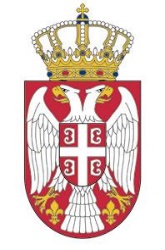 